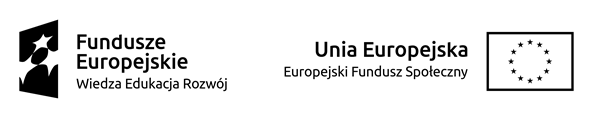    Projekt nr POWR.02.09.00-00-0103/20 współfinansowany przez UE ze środków EFS w ramach PO WER 2014-2020, Oś Priorytetowa II: Efektywne polityki publiczne dla rynku pracy, gospodarki i edukacji. Działanie 2.9 Rozwój ekonomii społecznej.Harmonogram szkolenia Grupy nr 3Nazwa szkolenia: „Szkolenia eksperckie dla Podmiotów Ekonomii Społecznej z zakresu zamówień publicznych w województwie podlaskim, warmińsko-mazurskim, lubelskim, mazowieckim i łódzkim”Miejsce: onlineProwadzący trener: Krzysztof RembelińskiProwadzący ekspert: Milena KornilukLiczba godzin dydaktycznych: 56hLp.DataGodzinyLiczba godzin dydaktycznych128.03.20229.00-14.457229.03.20229.00-14.457330.03.20229.00-14.457431.03.20229.00-14.457504.04.20229.00-14.457605.04.20229.00-14.457706.04.20229.00-14.457807.04.20229.00-14.45 7